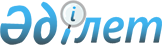 О внесении изменений в решение Абайского районного маслихата от 21 августа 2012 года № 6-3 "Об утверждении размеров месячных ставок фиксированного налога"
					
			Утративший силу
			
			
		
					Решение Абайского районного маслихата Восточно-Казахстанской области от 18 октября 2016 года № 6/5-VI. Зарегистрировано Департаментом юстиции Восточно-Казахстанской области 1 ноября 2016 года № 4725. Утратило силу - решением Абайского районного маслихата Восточно-Казахстанской области от 28 марта 2018 года № 22/12-VI
      Сноска. Утратило силу - решением Абайского районного маслихата Восточно-Казахстанской области от 28.03.2018 № 22/12-VI (вводится в действие по истечении десяти календарных дней после дня его первого официального опубликования).

      Примечание РЦПИ.

      В тексте документа сохранена пунктуация и орфография оригинала.

      В соответствии со статьей 422 Кодекса Республики Казахстан от 10 декабря 2008 года "О налогах и других обязательных платежах в бюджет" (Налоговый кодекс), статьей 6 Закона Республики Казахстан от 23 января 2001 года "О местном государственном управлении и самоуправлении в Республике Казахстан", Абайский районный маслихат РЕШИЛ:

      1. Внести в решение Абайского районного маслихата от 21 августа 2012 года № 6-3 "Об утверждении размеров месячных ставок фиксированного налога" (зарегистрировано в Реестре государственной регистрации нормативных правовых актов за № 2646, опубликовано в газете "Абай елі" от 15-22 сентября 2012 года № 35) следующие изменения:

      заголовок данного решения изложить в новой редакции:

      "Об установлении единых ставок фиксированного налога";

      пункт 1 изложить в новой редакции:

      "1. Установить единые ставки фиксированного налога согласно приложению.";

      приложение к указанному решению изложить в новой редакции согласно приложению к настоящему решению.

      2. Настоящее решение вводится в действие по истечении десяти календарных дней после дня его первого официального опубликования. Единые ставки фиксированного налога
					© 2012. РГП на ПХВ «Институт законодательства и правовой информации Республики Казахстан» Министерства юстиции Республики Казахстан
				
      Председатель сессии

А. Мукатаев

      Секретарь маслихата

Е. Лдибаев
Приложение к решению 
Абайского районного маслихата 
от 18 октября 2016 года 
№ 6/5-VІ
№

п/п
Наименование объекта налогообложения
Размеры ставок фиксированного налога (в месячных расчетных показателях)
1
Бильярдный стол
3
2
Игровой автомат без выигрыша, предназначенный для проведения игры с одним игроком
1
3
Игровой автомат без выигрыша, предназначенный для проведения игры с участием более одного игрока
1
4
Персональный компьютер, используемый для проведения игры 
1
5
Игровая дорожка
5
6
Карт
2